PENGARUH  PENDIDIKAN  KARAKTER  TERHADAP KEDISIPLINAN  SISWA  DI MTS  SKB  3  MENTERI 
SEI TONTONG TAHUN PEMBELAJARAN 2021/2022SKRIPSIOlehZULKIFLI
NPM 181414021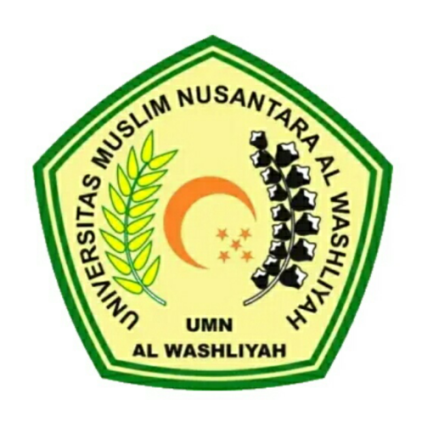 PROGRAM STUDI BIMBINGAN KONSELING
FAKULTAS KEGURUAN DAN ILMU PENDIDIKAN
UNIVERSITAS MUSLIM NUSANTARA AL WASHLIYAH
MEDAN
2022